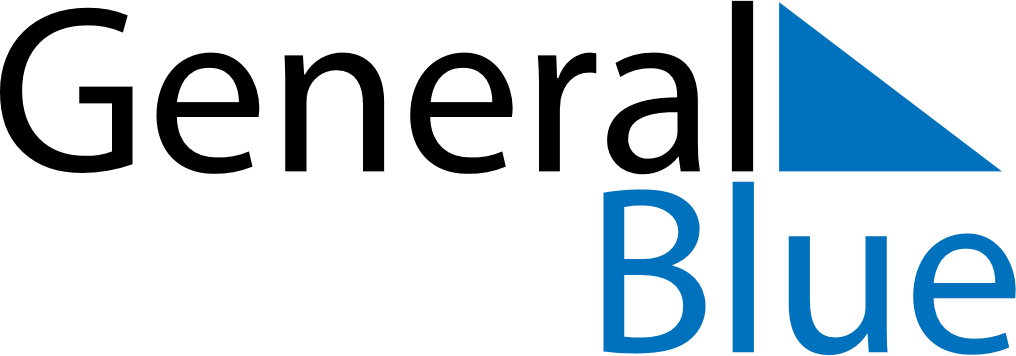 February 2021February 2021February 2021February 2021February 2021February 2021AngolaAngolaAngolaAngolaAngolaAngolaSundayMondayTuesdayWednesdayThursdayFridaySaturday123456Liberation Day7891011121314151617181920Shrove Tuesday2122232425262728NOTES